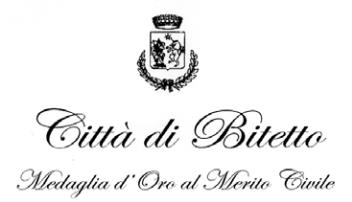 ASSESSORATO AL WELFARERIAPERTURA DELLA MISURA REGIONALE “BUONI SERVIZIO PER DISABILI E ANZIANI NON AUTOSUFFICIENTI”

Si avvisa  la  cittadinanza che  a partire  dalle ore  12.00 di lunedì 3 Luglio 2017 e  fino alle  ore 12.00 del 31 Luglio 2017 sarà possibile presentare la domanda di candidatura al beneficio della misura “Buoni servizio per l’accesso ai servizi a ciclo diurno e domiciliari per anziani e persone con disabilità" (ai sensi della Del. G.R. n. 1505 del 28.09.2016 ).L’Avviso Pubblico n.1/2017 sostituisce il precedente, ma sono fatte salve tutte le convalide di Buono servizio già disposte in esito alla 1^ finestra temporale di candidatura di ottobre 2016, che proseguiranno senza soluzione di continuità sino al 30 settembre 2017. Le uniche novità introdotte dall’Avviso n. 1/2017 sono le seguenti:  a)    Ampliamento della soglia di “accesso” ISEE ORDINARIO del nucleo familiare al valore € 40.000,00;  b)   Introduzione di una finestra “straordinaria” per la presentazione delle NUOVE domande di Buono Servizio per tutto il mese di luglio, al fine di consentire ad un’eventuale nuova platea di utenza di richiedere il Buono Servizio per le ultime 3 mensilità della corrente prima annualità operativa.  Pertanto, i nuovi e definitivi requisiti di accesso per presentare domanda di Buono Servizio, sono complessivamente:  a)     Possesso di un PAI in corso di validità, nel caso di accesso a prestazioni socio-sanitarie ex artt. 60, 60 ter, 88 ovvero di una Scheda di Valutazione Sociale del caso in corso di validità (solo nel caso di accesso a prestazioni socio-assistenziali ex artt. 68, 87, 105, 106); b)    ISEE ORDINARIO del nucleo familiare in corso di validità non superiore a € 40.000,00;   c)      In aggiunta, nel solo caso di disabili adulti e anziani non autosufficienti,anche:- ISEE RISTRETTO non superiore a €10.000,00 nel caso di persone con disabilità e non superiore a € 20.000,00 nel caso di anziani non-autosufficienti over65.La presentazione delle domande, come consueto, avverrà esclusivamente per via TELEMATICA sulla piattaforma dedicata, all’indirizzo:  http://www.sistema.puglia.it/portal/page/portal/SolidarietaSociale/CATALOGO  Sezione procedure telematiche – sottosezione Buoni Servizio.Al fine di ottenere ulteriori informazioni e chiarimenti, è possibile rivolgersi presso le rispettive strutture di riferimento e/o presso il Comune di Bitetto allo Sportello P.U.A (primo piano in fondo al corridoio) il lunedì e il mercoledì mattina dalle ore 9,00 alle ore 11,00 e il giovedì pomeriggio dalle ore 15,00 alle ore 17,00 (Assistente sociale dott.ssa Valentina D’amato).L’ASSESSORE AL WELFAREAVV. ANNA ROSA CLAVELLI